Неделя детской книги 2014По традиции в марте-апреле месяце в школе проводилась «Неделя детской книги 2014»:19 марта учащиеся 2б,2в классов участвовали в викторине «Незнайка и все, все, все…», которая проводилась в филиале ЦБС библиотеке «Ивановка»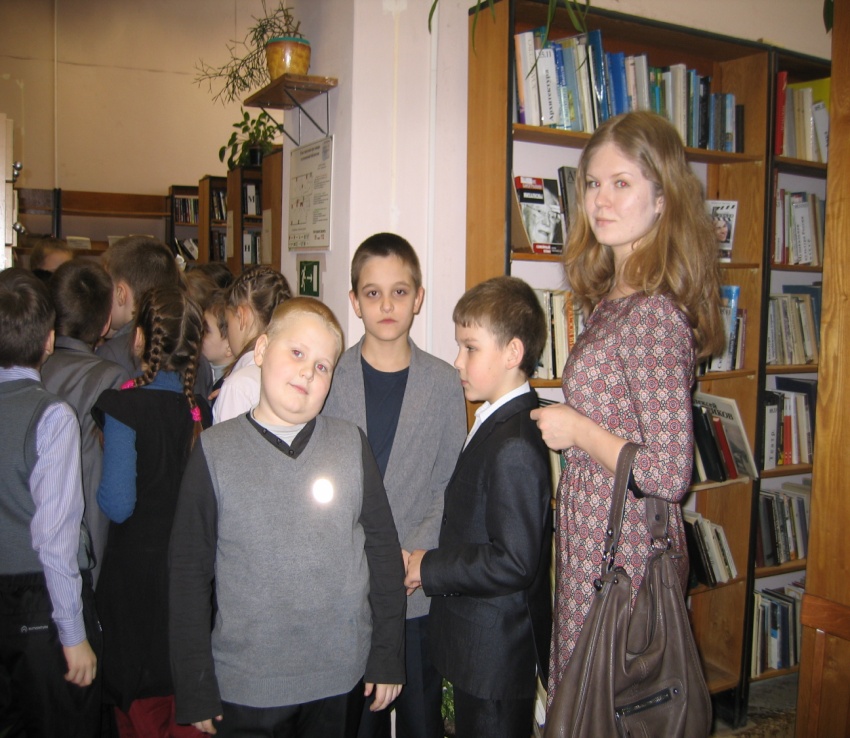 Экскурсия по библиотеке, 2в класс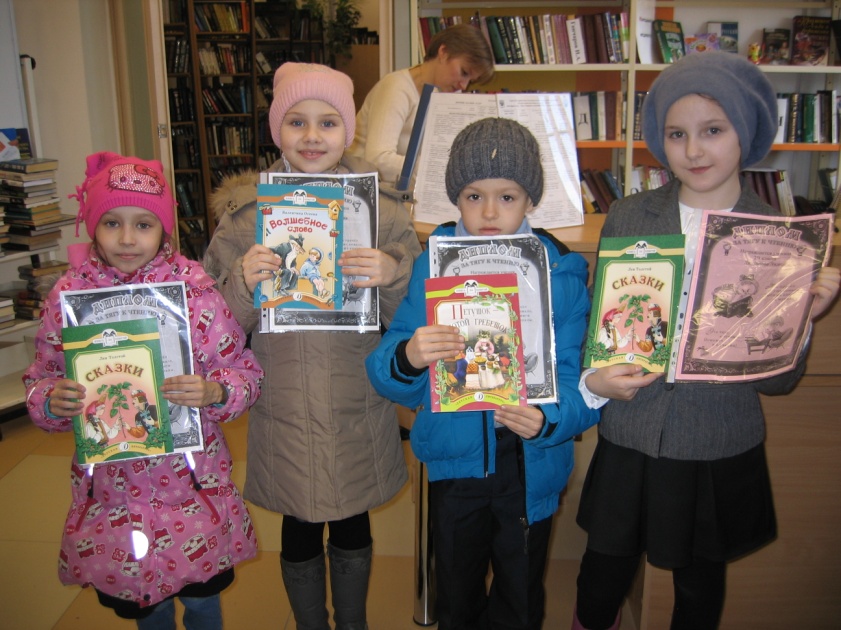 Победители в номинации «Лучший читатель 2014 года» ,2в класс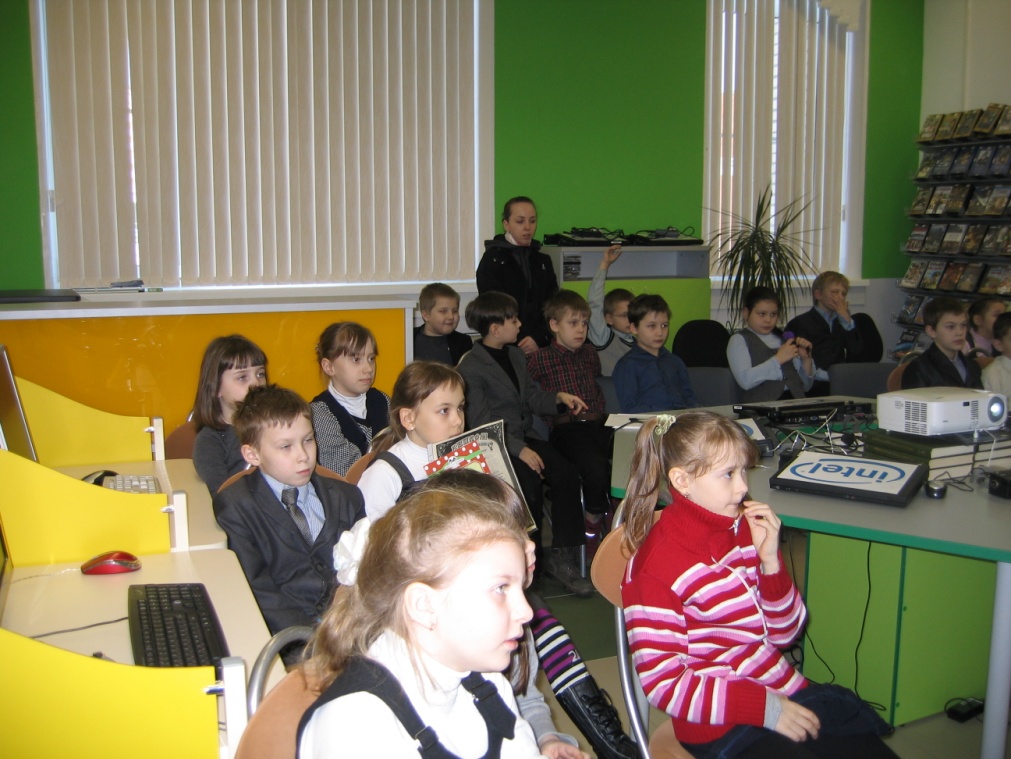 Ученики 2б класса отвечают на вопросы викториныПраздник «Басни дедушки Крылова»Участники 4 а,б,в,г классы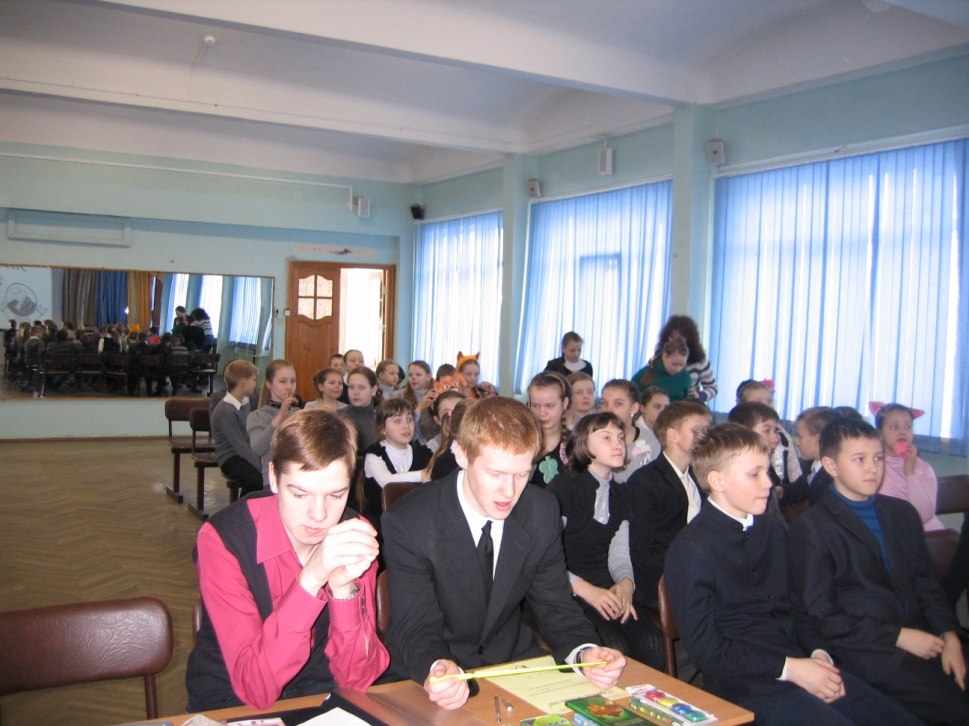 Жюри конкурса инсценировок басен И.А.Крылова Скобелев Г. 10А класс, Мельников  А. 10А класс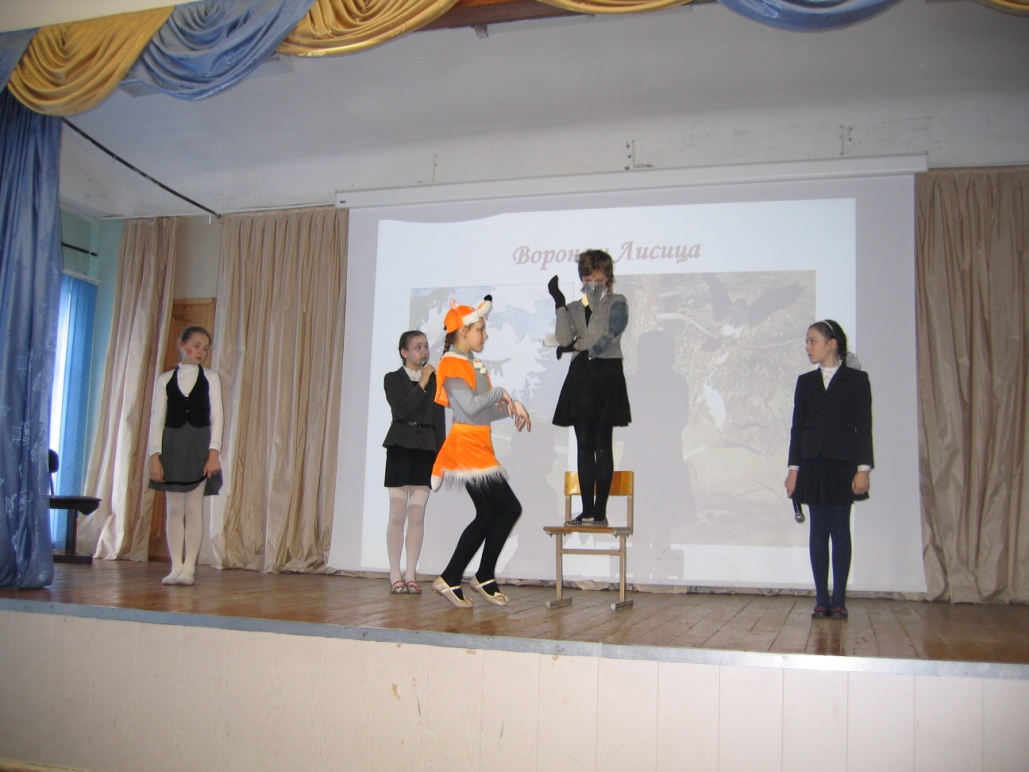 4А класс представляет басню «Ворона и лисица»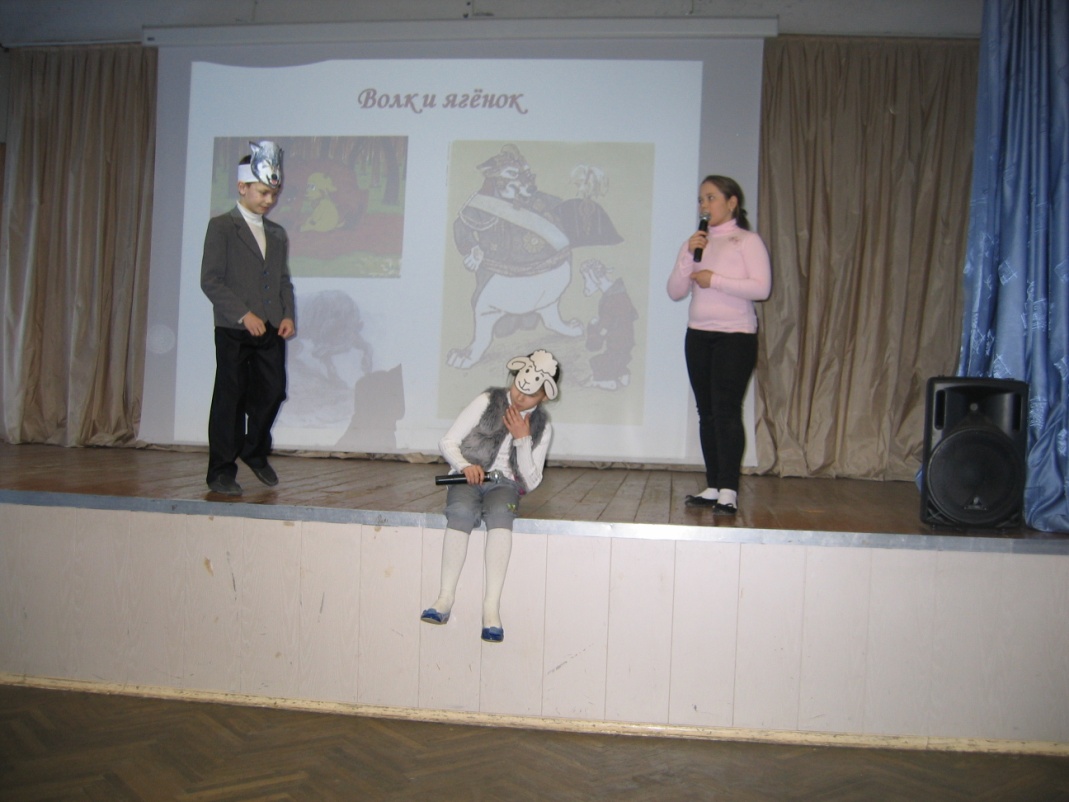 4Б класс инсценирует басню «Волк и ягненок»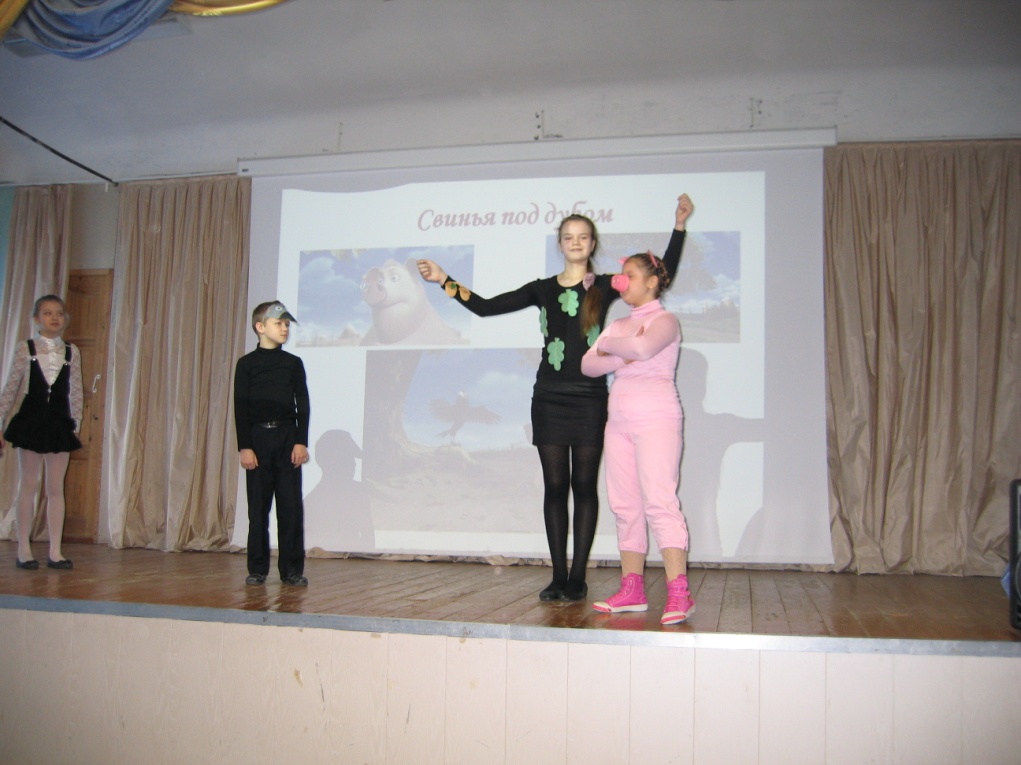 Инсценировка басни «Свинья под дубом 4В класс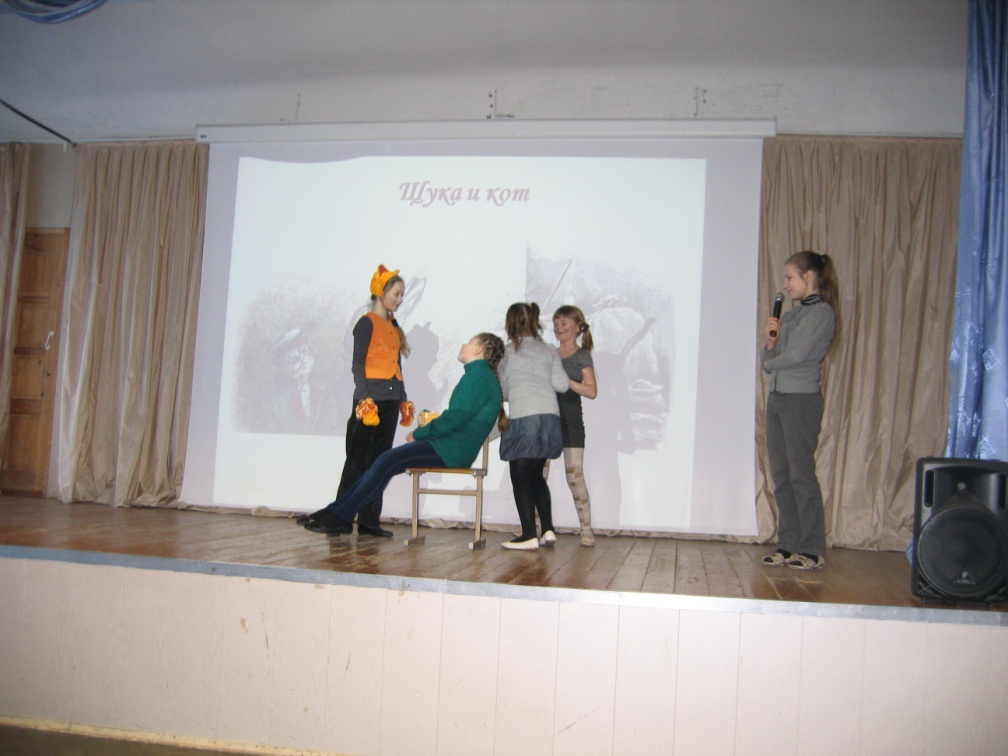 Инсценировка басни «Щука и кот»4Г класс«Малахитовая шкатулка», викторина по сказам П.БажоваБиблиотека ЦРБ «Ивановка» 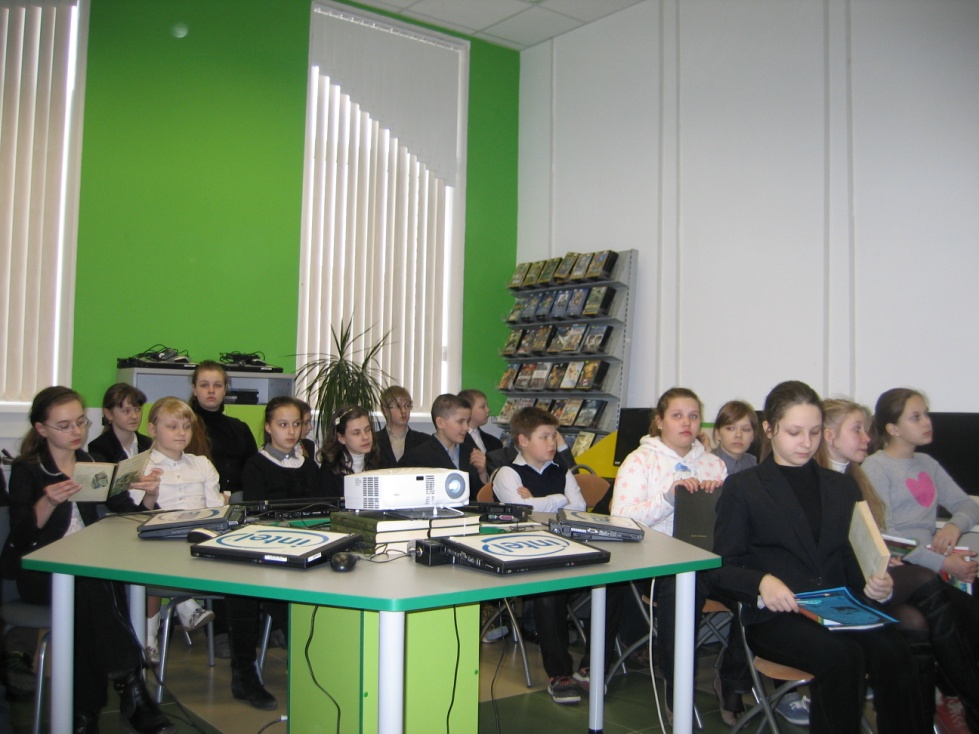 Участники викторины 5Б класс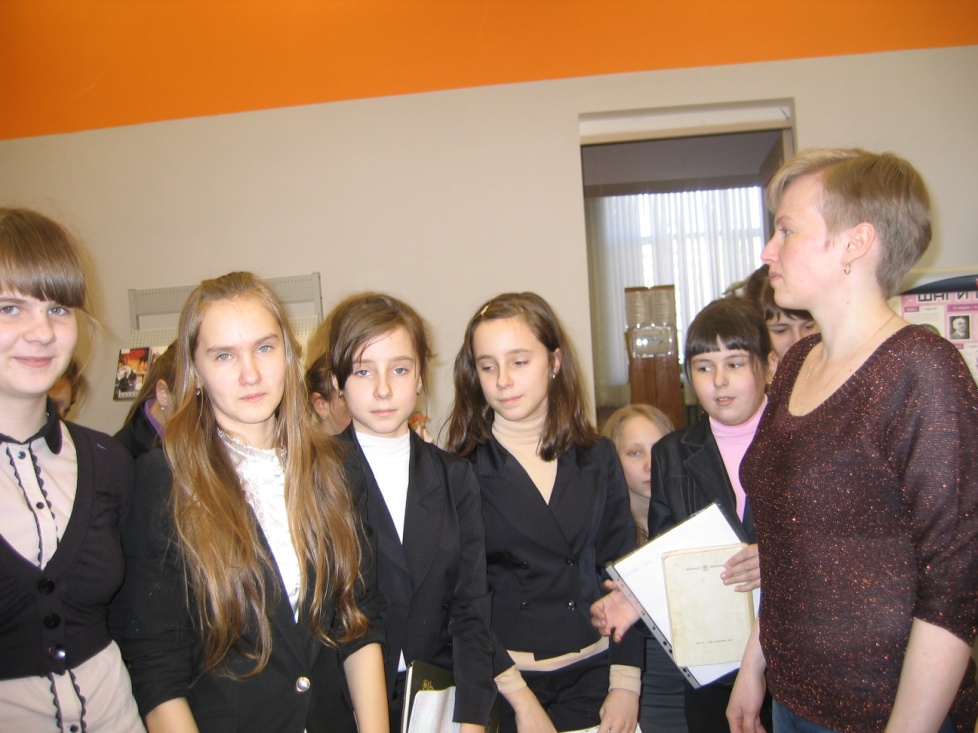 Участники викторины 5А класс,экскурсию по библиотеке и викторину провела библиотекарь А.Нефедова 